	Schweiz / Suisse / Svizzera / Switzerland 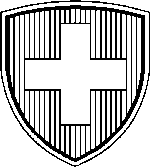 	Official Food and Veterinary Law Enforcement Authority
	MANUFACTURING CERTIFICATE – COSMETICThe business named above is registered at the Official Food and Veterinary Law Enforcement Authority, as Competent Authority for cosmetic products, to manufacture COSMETIC products in Switzerland. It is inspected by the Official Food and Veterinary Law Enforcement Authority for compliance with the Good Manufacturing Practice (GMP) for cosmetics according to Article 77 of the Swiss Foodstuffs and Utility Articles Ordinance.This certificate is issued on request of the business named above for exporting to PEOPLE’S REPUBLIC OF CHINA.This certificate expires two years after issuance.Certifying officer:Full name and address:	Official position:Date: 	Stamp and signature:Manufacturing EstablishmentCH Registration Nummer